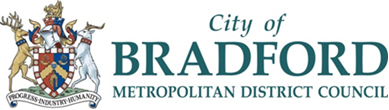 Cygnet - Parenting supportfor families with children with autismThe Cygnet parenting support programme is for parents who have children:with a diagnosis of autism aged between 5-18yrs*NEW* Online groups available:How it works:Parents receive Cygnet activities, reading materials and video links each week via email.Parents meet together in a small online group to discuss what they’ve learnt.There are six sessions each lasting no more than 2 hours.Also available in UrduTopics covered:1 – Introduction2 – What is Autism3 – Sensory Differences 4 – Communication5 – Understanding behaviour6 – Supporting behaviour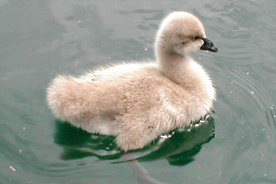 Interested? Email: parenting@bradford.gov.uk 